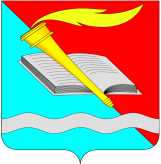  администрация Фурмановского  муниципального районаПОСТАНОВЛЕНИЕот 03.11.2021									           № 771	г. Фурманов 	О внесении изменений в постановление администрации Фурмановского муниципального района от 11.03.2014 №194 «Об утверждении муниципальной программы «Забота и поддержка»»В соответствии со статьей 179 Бюджетного кодекса Российской Федерации, постановлением администрации Фурмановского муниципального района от 23.12.2020 №982 «Об утверждении Порядка разработки, реализации и оценки эффективности муниципальных программ Фурмановского муниципального района», решением Совета Фурмановского городского поселения от 26.10.2021 №43 «О внесении изменений в Решение Совета Фурмановского городского поселения от 17.12.2020 №20 «О бюджете Фурмановского городского поселения на 2021 год и на плановый период 2022 и 2023 годов»» администрация Фурмановского муниципального районап о с т а н о в л я е т:1. Внести в постановление администрации Фурмановского муниципального района от 11.03.2014 №194 «Об утверждении муниципальной программы «Забота и поддержка»» (далее – Постановление) следующие изменения:1.1. в Приложении №1 к Постановлению (далее – Программа):1.1.1 . раздел 1 Программы изложить в следующей редакции:«1. Паспорт Программы»;1.1.2. раздел 4 Программы изложить в следующей редакции:«4. Ресурсное обеспечение Программы (тыс. руб.)Примечания:- объемы финансирования подпрограмм подлежат уточнению по мере фактического исполнения мероприятий данных подпрограмм.1.2. в Приложении №1 к Программе:1.2.1. раздел 1 изложить в следующей редакции:«1. Паспорт подпрограммы»;1.2.2. таблицу 2 раздела 4 изложить в следующей редакции:«Таблица 2. Бюджетные ассигнования на выполнение мероприятий подпрограммы(тыс. руб.)»;1.3. в Приложении №2 к Программе:1.3.1. раздел 1 изложить в следующей редакции:«1. Паспорт подпрограммы»;1.3.2. таблицу 3 раздела 4 изложить в следующей редакции:«Таблица 3. Бюджетные ассигнования на выполнение мероприятий подпрограммы (тыс. руб.)»;2. Настоящее постановление вступает в силу с момента его подписания.3. Разместить настоящее постановление на официальном сайте администрации Фурмановского муниципального района (www.furmanov.su) в информационно-телекоммуникационной сети «Интернет».4. Контроль исполнения постановления возложить на заместителя главы администрации Фурмановского муниципального района О.В.Куранову.М.Е.Голубева2-18-15Наименование программыЗабота и поддержкаСрок реализации программы 2016- 2023 годыАдминистратор программыЗаместитель главы администрации Фурмановского муниципального района (по инвестициям, управлению имуществом и земельным отношениям)Исполнители программыОтдел экономического развития и торговли  администрации Фурмановского муниципального районаОтдел бюджетного учета и отчетности администрации Фурмановского муниципального районаПеречень подпрограммПодпрограммы:1. Организация льготного банного обслуживания2. Субсидирование для предоставления коммунальных услуг3. Субсидирование захоронения умерших, не имеющих супруга, близких родственников, иных родственников, либо законного представителя умершегоЦель (цели) программыОбеспечение населения поселений Фурмановского муниципального района доступными и качественными услугами в сфере жилищно-коммунального хозяйства, обеспечение бесперебойного предоставления указанных услуг населению, а также оказание дополнительных мер социальной  поддержкиОбъем ресурсного обеспечения программыОбщий объем бюджетных ассигнований: 2016 год – 41 632 100,0 руб.;2017 год – 51 076 559,0 руб.;2018 год – 48 754 007,72  руб.;2019 год – 49 442 751,18 руб.;2020 год – 34 716 335,94 руб.;2021 год – 47 986 946,26  руб.;2022 год – 40 141 812,37 руб.;2023 год – 49 748 330,8 руб.- бюджет Фурмановского городского поселения:2016 год – 41 632 100,0 руб.;2017 год – 43 690 000,0 руб.;2018 год – 38 045 410,0  руб.;2019 год – 40 604 960,79  руб.;2020 год – 25 488 288,35  руб.;2021 год – 37 048 598,65 руб.;2022 год – 32 277 674,6 руб.;2023 год – 39 747 450,8 руб.- бюджет Фурмановского муниципального района:2017 год – 7 386 559,0 руб.;2018 год – 10 708 597,72 руб.;2019 год – 8 837 790,39 руб.;2020 год – 9 228 047,59 руб.;2021 год – 10 938 347,61 руб.;2022 год – 7 864 137,77 руб.;2023 год – 10 000 880,0 руб.№Наименованиеподпрограммы/ИсточникфинансированияГлавныйраспорядительбюджетных средств20162017201820192020202120222023Программа всего:Программа всего:Программа всего:49 442,830 169,734 695,435 882,434 716,347 986,940 141,849 748,3Бюджет Фурмановского городского поселенияБюджет Фурмановского городского поселенияБюджет Фурмановского городского поселенияБюджет Фурмановского городского поселенияБюджет Фурмановского городского поселенияБюджет Фурмановского городского поселенияБюджет Фурмановского городского поселенияБюджет Фурмановского городского поселенияБюджет Фурмановского городского поселения1Организация льготного банного обслуживанияАдминистрация Фурмановского муниципального района632,11 000,01 000,01 000,0886,51 567,01 377,81 377,82Субсидирование для предоставления коммунальных услугАдминистрация Фурмановского муниципального района41 000,042 670,037 024,039 60524 579,235 45530 87438 3493Субсидирование захоронения умерших, не имеющих супруга, близких родственников, иных родственников, либо законного представителя умершегоАдминистрация Фурмановского муниципального района0,020,021,4022,626,625,920,6Бюджет Фурмановского муниципального районаБюджет Фурмановского муниципального районаБюджет Фурмановского муниципального районаБюджет Фурмановского муниципального районаБюджет Фурмановского муниципального районаБюджет Фурмановского муниципального районаБюджет Фурмановского муниципального районаБюджет Фурмановского муниципального районаБюджет Фурмановского муниципального района4Субсидирование для предоставления коммунальных услугАдминистрация Фурмановского муниципального района0,07 386,610 708,68 837,89 228,010 938,37 864,110 000,9Наименование подпрограммы«Организация льготного банного обслуживания»Сроки реализации программы2016 – 2023 годыИсполнитель подпрограммыОтдел экономического развития и торговли  администрации Фурмановского муниципального районаЦель подпрограммыСохранение на доступном для горожан уровне оплаты услуг ванн и общих отделений бань, а также обеспечение бесперебойной работы общественных баньОбъем ресурсного обеспечения подпрограммыОбщий объем бюджетных ассигнований бюджета Фурмановского городского поселения:2016 год – 632 100,0 руб.;2017 год – 1000 000,0 руб.;2018 год – 1000 000,0 руб.;2019 год – 1000 000,0 руб.;2020 год – 886 556,8 руб.;2021 год – 1 567 048,05 руб.;2022 год – 1 377 818,0 руб.2023 год – 1 377 818,0 руб.№Наименование мероприятия, бюджета2016год2017год2018год2019год2020 год2021 год2022год2023годПодпрограмма, всего:632,11000,01000,01000,0886,51 567,01 377,81 377,8Обеспечение предоставления банного обслуживания632,11000,01000,01000,0886,51 567,01 377,81 377,8Бюджет Фурмановского городского поселения632,11000,01000,01000,0886,51 567,01 377,81 377,81.Предоставление     субсидии на возмещение недополученных доходов организациям, расположенным на территории Фурмановского городского поселения, оказывающим услуги по помывке в ванных и общих отделениях бань, возникающих из-за разницы между экономически обоснованным тарифом и размером платы населения за одну помывку, установленным органами местного самоуправления632,11000,01000,01000,0886,51 567,01 377,81 377,8Наименование подпрограммы«Субсидирование для предоставления коммунальных услуг»Сроки реализации подпрограммы2016 – 2023 годыИсполнитель подпрограммыОтдел бюджетного учета и отчетности администрации Фурмановского муниципального района,Отдел экономического развития и торговли администрации Фурмановского муниципального районаЦель подпрограммыСохранение платы граждан за коммунальные услуги по водоснабжению, водоотведению, отоплению жилых помещений, горячему водоснабжению на уровне, не превышающем уровень инфляцииОбъем ресурсного обеспечения подпрограммыОбщий объем бюджетных ассигнований: 2016 год – 41 000 000,0тыс. руб.;2017 год – 50 056 559,0 руб.;2018 год – 47 732 597,72 руб.;2019 год – 48 442 751,18 руб.;2020 год – 33 807 199,14 руб.;2021 год – 46 393 347,61 руб.;2022 год – 38 738 137,77 руб.;2023 год – 48 349 880,0 руб.- бюджет Фурмановского городского поселения: 2016 год – 41 000 000,0 руб.;2017 год – 42 670 000,0 руб.;2018 год – 37 024 000,0 руб.;2019 год – 39 604 960,79 руб.2020 год – 24 579 151,55 руб.;2021 год – 35 455 000,0 руб.;2022 год – 30 874 000,0 руб.;2023 год – 38 349 000,0 руб.бюджет Фурмановского муниципального района:2017 год – 7 386 559,0 руб.;2018 год – 10 708 597,72 руб.;2019 год – 8 837 790,39 руб.;2020 год – 9 228 047,59 руб.;2021 год – 10 938 347,61 руб.;2022 год – 7 864 137,77 руб.;2023 год – 10 000 880,0 руб.№Наименование основного мероприятия/ мероприятия2016год2017год2018год2019год2020 год2021 год2022год2023 годПодпрограмма, всего:                                           41000,050056,647732,648442,833807,246393,338738,148349,9Обеспечение предоставления коммунальных услуг41000,050056,647732,648442,833807,246393,338738,148349,9- бюджет Фурмановского городского поселения                                                41000,042670,037024,03960524579,23545530874383491Предоставление                субсидииресурсоснабжающим    организациям    и исполнителям    коммунальных    услуг, на возмещение суммы затрат в связи с реализацией гражданам Фурмановского городского поселения услуг отопления и горячего водоснабжения41000,042670,037024,03960524579,2354553087438349- бюджет Фурмановского муниципального района0,07386,610708,68837,89228,010938,37864,110000,92Предоставление субсидий организациям коммунального комплекса, оказывающим населению сельских поселений услуги холодного водоснабжения и водоотведения0,03612,66481,64828,86397,97588,34864,17000,93Предоставление субсидииресурсоснабжающим организациям и исполнителям    коммунальных    услуг, на возмещение суммы затрат в связи с реализацией населению сельских поселений услуг отопления0,03774,04227,04009,02830,13350,03000,03000,0Глава Фурмановского муниципального районаР.А.Соловьев